Name: ______________________________        Date: __________          Parent signature: _____________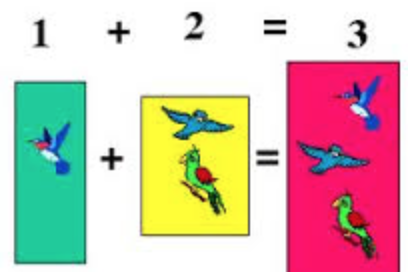 Math Assessment in Kid Pix                                            Grade 3 Teachers & Mrs. RobinsonExcellentVery Good GoodDevelopingKid Pix ManagementI created a Kid Pix project and saved it in my Student Class Folder.  I also have a prewriting, rough draft and final draft stapled together.4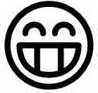 3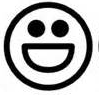 2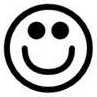 1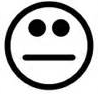 Math Sentence                                 I wrote sentences describing my math sentence.4 321Picture in Kid PixI drew a picture in Kid Pix that showed my math sentence.4321EditingI corrected my final draft of my Kid Pix project from the rough draft the teachers edited.4321StudentShade in the face for each section for the score that you feel you have earned.Total Points:Comments:Comments:Comments:TeacherCircle the number in each section for the score that the student earned.Total Points:CommentsCommentsComments